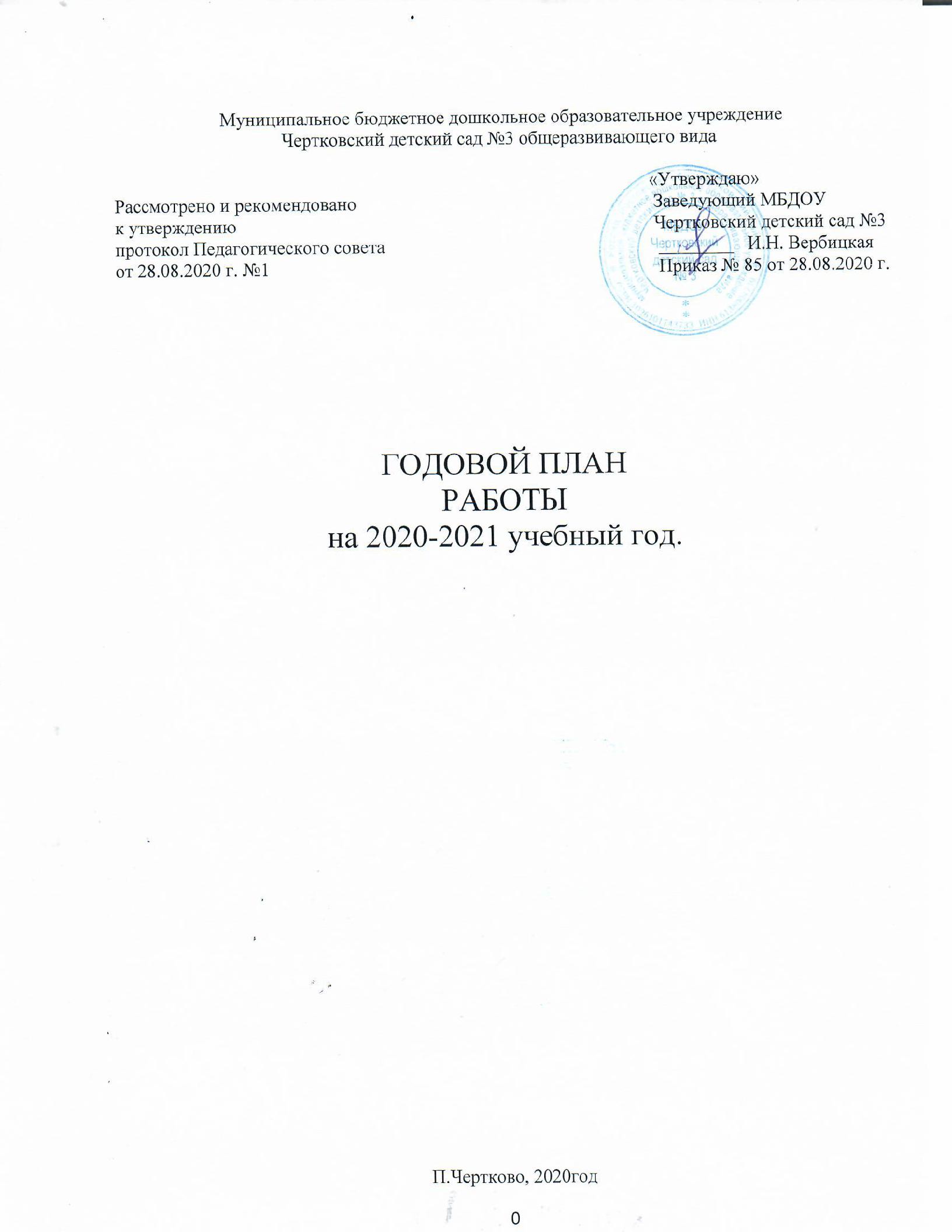 1.Вводная часть.1.1.Сведения о дошкольной организации.ОБЩИЕ СВЕДЕНИЯ.Полное наименование: муниципальное  бюджетное дошкольное образовательное учреждение Чертковский детский сад №3 общеразвивающего вида.Юридический адрес: 346000, Ростовская область, п.Чертково, ул. Пролетарская,100.Телефон: 8-(863-87)2-23-38.Электронный адрес:  rudeenchik@jandeх.ruСайт: skazkads3.ruУчредитель: муниципальное образование «Чертковский район».Материально-техническое обеспечение:Учебно-методическое обеспечение.1.2. Квалификация педагогических кадров на 01.09.2020 года.1.3. Проблемно-ориентированный анализ выполнения годового плана работы за 2019-2020 учебный год.В 2019-2020 учебном году приоритетным направлением в работе учреждения являлось освоение годовых задач работы по речевому развитию дошкольников в соответствии с ФГОС ДО и познавательному развитию детей дошкольного возраста в соответствии с ФГОС ДО. Заместителем заведующего по ВМР Сытниковой Ю.А. была приведена в соответствие основная образовательная программа дошкольного образования  на основе ФГОС ДО с учётом примерной образовательной программы «Радуга» под редакцией Соловьёвой Е.В. На основании основной образовательной программы дошкольного образования педагогами были сформированы рабочие программы.В 2019-2020 учебном году педагогами ДОУ была разработана внутренняя система оценки качества образования (ВСОКО). Согласно критериям системы внутреннего мониторинга содержание ООП дошкольного образования освоено 84,1% детей. 15,9% детей программу не освоили. Подробные результаты можно увидеть в таблице ниже:Таким образом, ООП дошкольного образования освоена хорошо, что является удовлетворительным показателем работы педагогического коллектива.                                    Анализ выполнения годовых задач.Таким образом, работу над выполнением поставленных задач можно считать удовлетворительной, годовой план выполненным. Необходимо доукомплектовать методический кабинет УМК примерной основной образовательной программы дошкольного образования «Радуга» под редакцией Е.В. Соловьёвой.Динамика изменений по сформированности интегративных качеств детей подготовительной группы за 2019-2020 учебный год.Динамика изменений по сформированности интегративных качеств детей старшей группы за 2019-2020 учебный год.Динамика освоения образовательных областей в подготовительной группе.Динамика освоения образовательных областей в старшей группе.Воспитатели и специалисты активно принимали участие в различных конкурсах, семинарах, акциях и вебинарах. Так, в 2019-2020 учебном году были проведены следующие мероприятия:-Участие в муниципальном конкурсе «Веселая Масленица»;-участие в областном конкурсе «Презентация системы работы базовых дошкольных образовательных организаций по предупреждению детского дорожно-транспортного травматизма» ;-участие в муниципальном этапе областного конкурса «Родительский патруль» и ПДД вместе с ЮПИД-юными помощниками инспекторов движения» заняли 1 место;- участие в муниципальном конкурсе по сбору вторичных ресурсов (изделия из пластика );-участие в муниципальной акции «День России»;- участвовали во всероссийской акции «Голубь мира»;-участвовали в муниципальном этапе спортивного конкурса «Малыш и спорт» и заняли 2 место;- участие во Всероссийской акции «Россия-территория «Эколят-Молодых защитников природы»;-участие в акции по ПДД «Правила дорожного движения для юных пешеходов»;-участие в конкурсе «Учитель года Дона-2019» (на муниципальном этапе воспитатель Конопля А.А) грамота победителя 1 место.Воспитатели ДОУ в течение учебного года посещали МО района. На 1 сентября 2020 года все педагоги ДОУ обучены по ФГОС дошкольного образования, получены удостоверения о повышении квалификации.Воспитанники и их родители также являются активными участниками конкурсов:На уровне ДОУ-конкурс чтецов «Правила дорожного движения»;- смотр-конкурс кормушек для птиц «Птичья столовая»;- конкурс фотографий «Усатый-полосатый», посвящённый Всемирному дню кошек;- смотр-конкурс «Огород на окне»;-конкурс детско-родительских поделок из природного материала «Дары осени»;-конкурс-выставка творческих работ детей и родителей «Наш дорожный знак»;-творческие поделки из бросового материала «Новогодняя игрушка»;- детские рисунки на асфальте «Салют Победы!».Продолжает повышаться ИКТ-компетентность педагогов ДОУ. Обмен информацией стал проводиться с помощью электронной почты. Педагоги Коробкина Н.Н., Сытникова Ю.А., Конопля А.А., Емельяненко Т.И., Шурупа В.В.  имеют сайты или странички в сети интернет. Информация о проделанной работе выставляется на сайт ДОУ. Педагоги используют ИКТ-технологии для проведения НОД. Педагоги стремятся познать больше, поэтому необходимо совершенствовать ИКТ-компетентность педагогов детского сада, как один из компонентов Профессионального стандарта педагога.Коррекционная работа.В ДОУ велась коррекционная работа в логопедическом направлении. Занималось на логопункте 29 человек. Выпущено с хорошим результатом 8 детей, со слабыми улучшениями 1 ребёнок (по причине сложного речевого нарушения: моторная алалия; ОНР 2 уровня; ФФНР дизартрия). Остались на повторный курс 10 человек. С нормой выпущено 18 человек.Дополнительное образование.Успешно работали все педагоги по парциальной программе О.Л. Князевой, М.Д. Маханевой «Приобщение детей к истокам русской народной культуры». 85 % воспитанников успешно усвоили вариативную часть программы.Под руководством воспитателя Коробкиной Н.Н успешно продолжал работать кружок юных помощников инспекторов движения «Светофорик». Его посещали 12 детей из подготовительной группы.  Дети занимались в кабинете ПДД, выступали с маленькими программами перед другими детьми ДОУ и родителями.Наталья Николаевна продолжала пополнять картотеку подвижных, сюжетно-ролевых, дидактических игр по ПДД, постоянно следит за пополнением архива фотографий, рисунков, аппликаций и других работ детей по обучению ПДД.Наш сад являлся базовой площадкой для других ДОУ. В течение года была оказана  методическая помощь подшефным детским садам: были направлены сценарии праздников по ПДД, буклеты, картотеки дидактических игр.Инновационная деятельность.В ДОУ продолжается работа по очень важным темам таким как: правила дорожного движения и экологическое воспитание дошкольников. Поэтому в нашем учреждении часто проводятся с детьми Квест-игры, 3-Д игры и т.д. по данным темам.Проанализировав работу за прошедший учебный год и исходя из результатов мониторинга, коллектив детского сада определил для себя следующие перспективы работы на 2020-2021 учебный год:1. Совершенствовать работу по организации игровой деятельности как фактора развития всесторонне развитой, самостоятельной и инициативной личности.2. Приобщать детей к русской народной культуре, формировать эмоциональную отзывчивость и интерес к образцам русского-народного творчества.2.Задачи работы на 2020-2021 учебный год.1. Совершенствовать работу по формированию у дошкольников игровых умений, умения самостоятельно организовывать сюжетно-ролевые игры, соблюдать нормы поведения.2. Приобщать детей к русской народной культуре, формировать эмоциональную отзывчивость и интерес к образцам русского-народного творчества.3. Мероприятия по управлению развитием образовательного учреждения.3.1. План проведения общих собраний трудового коллектива.3.2. План работы Управляющего совета.3.3. Тематика педагогических советов.4.Организационно-педагогическая работа.4.1. Комплектование групп, расстановка педагогических кадров.Организация работы узких специалистов:1.Педагог-психолог Никитина Анна Петровна;2.Учитель-логопед Рязанцева Галина Владимировна;3.Музыкальный руководитель – Шевченко Марина Викторовна;4.Инструктор по физической культуре Емельяненко Тамара Ивановна.4.2. Оснащение педагогического процесса.4.3.Взаимодействие с общественными организациями. 5.Работа с кадрами.5.1.Повышение профессионального мастерства и квалификации кадров.5.2. Участие педагогов в работе МО и методической работе ДОУ.6. Методическая работа.6.1.Семинары-практикумы, семинары, практические занятия, мастер-классы, презентации, методические недели.6.2. Консультации6.3.Коллективные просмотры.6.4.Тематика выставок.6.5. План проведения конкурсов и смотров.6.6. Расписание.6.6.1. Расписание непосредственно-образовательной деятельности.6.6.2.Расписание утренних гимнастик.6.6.3. Расписание непосредственно-образовательной деятельности в музыкальном зале.6.6.4. Расписание НОД во второй половине дня вариативной части программы.О.Л. Князева, М.Д. Маханева «Приобщение детей к истокам русской народной культуры»6.7. Режим дня.1 младшая группаСредняя группа.Старшая группа.Подготовительная группа.6.8. План праздников и развлечений.6.9. Комплексно-тематическое планирование.Комплексно-тематическое планирование воспитательно-образовательной работы с детьми.7. Изучение и контроль деятельности МБДОУ.Тематический контроль.8.Работа с родителями.9. Административно-хозяйственная деятельность.Цель: укрепление материально-хозяйственной базы учреждения, создание благоприятных условий для воспитания, развития детей дошкольного возраста.10.Списки детей.Список детей 1 младшей группы.Список детей средней группы.Список детей старшей группы.Список детей подготовительной группы.                                                                                                                                      Приложение1.Перспективный план работы по предупреждению детского дорожного транспортного травматизма на 2020-2021 учебный год.Цель: сохранить жизнь и здоровье детей, способствовать формированию осознанного поведения в дорожно-транспортных ситуациях.Задачи для педагогов:Помощью разнообразных приемов и методов оптимизировать работу с родителями детей дошкольного возраста по изучению и закреплению знаний о правилах дорожного движения.Обобщить и расширить знания детей о правилах дорожного движения.Укрепить материально-техническую базу для работы по данному направлению.Выработать систему воспитательно-образовательной работы.Задачи для детей дошкольного возраста:Уточнять и расширять представления о транспортных средствах, об улице (виды перекрестков), о правилах перехода проезжей части.Познакомить с правилами езды на велосипеде, с предупреждающими, запрещающими знаками, знаками сервиса и другими.Закреплять навыки поведения в общественном транспорте.Расширять знания о городском транспорте.Продолжать знакомить с дорожными знаками в период прогулок, экскурсий, наблюдений.Познакомить с правилами поведения на железной дороге.Совершенствовать культуру поведения детей на улице и в транспорт.1.Организационно-педагогическая работа.                                                      2. Работа с родителями.3.Работа с детьми.4.Оснащение педагогического процесса.5.Межведомственные связи.№п/пСодержаниеСтр.1.Вводная часть21.1.Сведения о дошкольной организации.21.2.Квалификация кадров61.3.Проблемно-ориентированный анализ  выполнения годового плана работы за 2019-2020 учебный год.62.Задачи работы на 2020-2021 учебный год.103.Мероприятия по управлению развитием образовательного учреждения103.1.План проведения общих собраний трудового коллектива.103.2.План работы Управляющего совета.113.3.Тематика педагогических советов.124.Организационно-педагогическая работа.124.1.Комплектование групп, расстановка педагогических кадров.124.2.Оснащение педагогического процесса.134.3.Взаимодействие с общественными организациями.135.Работа с кадрами.145.1.Повышение профессионального мастерства и квалификации кадров.145.2.Участие педагогов в работе МО и методической работе ДОУ.156.Методическая работа.166.1.Семинары-практикумы, семинары, практические занятия, мастер-классы, презентации, методические недели.166.2.Консультации176.3.Коллективные просмотры176.4.Тематика выставок186.5.План проведения конкурсов и смотров.186.6.Расписание.196.6.1.Расписание непосредственно-образовательной деятельности.196.6.2.Расписание утренних гимнастик.206.6.3.Расписание непосредственно-образовательной деятельности в музыкальном зале.206.6.4.Расписание вариативной части программы.206.7.Режим дня.206.8.План праздников и развлечений.236.9.Комплексно-тематическое планирование.257.Изучение и контроль деятельности МБДОУ.288. Работа  с родителями.299.Административно-хозяйственная деятельность.3110.Списки детей.32Приложение 1.35Здание детского садаТиповое, кирпичное, двухэтажное, с центральным водоснабжением холодной водой, канализацией, своей системой газового отопления, рассчитанное на 4 группы. Оснащено пожарной сигнализацией, сигнализацией экстренного вызова вневедомственной охраны, световым освещением запасных выходов и эвакуационным освещением.Территория ДОУИзолированные игровые участки для каждой возрастной группы, детский огород. Вокруг здания имеется асфальтная дорожка с разметкой для бега детей. Имеется автогородок. Цветники.На хозяйственной территории расположены: котельная, контейнеры для ТБО, сарай, погреб.Коридоры ДОУИмеются информационные и тематические стенды для родителей, детей и педагогов: профсоюзный стенд, визитная карточка детского сада, логопедический стенд. Стены коридоров окрашены согласно требованиям Госпожнадзора, имеются 10  выходов из здания.Групповые помещенияГруппы изолированные, имеют раздевальные, умывальные, спальные  и туалетные помещения.Дневной сон, питание, непосредственно-образовательная деятельность, совместная деятельность взрослого с детьми в ходе режимных моментов организуется в групповых комнатах.Бытовые условия в групповых помещениях соответствуют современным требованиям: есть горячее водоснабжение, хорошее освещение, есть система вентиляции воздуха, отопление.В туалетных комнатах есть поддоны, водопроводные краны с горячей и холодной водой, Развивающая предметно-пространственная среда в группах разделена на игровые центры с учётом возраста, интересов и полового различия детей. Музыкально-физкультурный залЗал в ДОУ один. Он предназначен как для музыкальной, так и для физкультурной деятельности.Зал оснащён интерактивной доской, электронным пианино, музыкальным центром. Имеются 2 шкафа-купе для размещения костюмов, пособий, дидактических игр, музыкальных инструментов  и др.В зале размещены передвижные ящики для обручей, мячей, гимнастические скамейки и др. физкультурное оборудование.Зал предназначен для проведения праздников, развлечений, работы с педагогами и родителями.Тренажёрный залТренажёрный зал оснащён гимнастической стенкой, матами, дугами, гимнастическими досками, мелким физкультурным оборудованием.Кабинет ПДДИмеется шкаф для пособий, 2 рабочих стола для музыкального руководителя и инструктора по физической культуре.Кабинет оформлен пособиями для обучения детей ПДД.Кабинет логопедическийШкаф для пособий, стол учителя-логопеда, диван, аквариум. Литература и пособия для работы учителя-логопеда и педагога-психолога.Предназначен для индивидуальной и подгрупповой работы с детьми и родителями.Часы работы кабинета в соответствии с графиком работы педагога-психолога и учителя-логопеда.Кабинет заведующегоЭлектронное рабочее место заведующего: компьютер, принтер, выход в интернет.Шкаф для документации, документация, сейф. Архив. Часы работы кабинета: с 8.00 до 16.12Методический кабинетКабинет укомплектован учебным оборудованием, учебно-методическими пособиями, необходимыми для выполнения образовательной программы дошкольного образования Учреждения.Имеется 1 компьютер, принтер для работы заместителя заведующего по ВМР.Обеспечивается ведение педагогической документации и планирования как в электронном, так и бумажном виде. Кабинет обслуживается заместителем заведующего по ВМР посменно с 7.30 до 11.10 и с 13.50-17.30Требуется приобретение недостающего нового учебно-методического комплекта комплексной программы «Радуга», согласно ФГОС ДО для каждой возрастной группы, приобретение мебели для оформления библиотеки,  документации.Кабинет завхозаЭлектронное рабочее место завхоза: компьютер, принтер, выход в интернет. Шкафы для документации. Холодильник. Медицинский кабинетИмеется специальная медицинская мебель, холодильник для хранения медикаментов.ПищеблокПечь электрическая, разделочные столы, мясорубка, холодильники и т.д.ПрачечнаяОборудована автоматическими стиральными машинами, санузлом, электрическим утюгом, гладильным столом.ООООМетодическое обеспечениеРадуга, примерная основная образовательная программа дошкольного образования  М, Просвещение, 2016  год.Методическая работа по программе «Радуга». Пособие для специалистов ДОО, Москва Просвещение», 2015 год.Радуга, примерная основная образовательная программа дошкольного образования  М, Просвещение, 2016  год.Методическая работа по программе «Радуга». Пособие для специалистов ДОО, Москва Просвещение», 2015 год.Радуга, примерная основная образовательная программа дошкольного образования  М, Просвещение, 2016  год.Методическая работа по программе «Радуга». Пособие для специалистов ДОО, Москва Просвещение», 2015 год.Физическое развитиеС.Г.Якобсон, Т.И.Гризик, Т.Н.Доронова, Е.В.Соловьёва и др. Примерная оснвная образовательная программа дошкольного образования. – Москва, Просвещение, 2016 год;-Пензулаева Л.И. Физическая культура в детском саду: Средняя группа. - М.: МОЗАИКА-СИНТЕЗ,2015 г;-Пензулаева Л.И. Физическая культура в детском саду: Старшая группа. - М.: МОЗАИКА-СИНТЕЗ,2015 г;-Пензулаева Л.И. Физическая культура в детском саду: 2 младшая  группа. - М.: МОЗАИКА-СИНТЕЗ,2015 г;-Пензулаева Л.И. Оздоровительная гимнастика. Комплексы упражнений. М., МОЗАИКА-СИНТЕЗ, 2015 г.-Пензулаева Л.И. Физическая культура в детском саду: Подготовительная к школе группа. - М.: МОЗАИКА-СИНТЕЗ,2017 г;- Т.И. Гризик, Г.В. Глушкова. Формирование основ безопасного поведения у детей 3-8 лет, Москва «Просвещение», 2017 год.-Т.Е Харченко Утреняя гимнастика в детском саду для детей 2-3 лет. М.:МОЗАИКА-СИНТЕЗ, 2018г.-С.Ю Федорова Планы физкультурных занятий для детей 2-3 лет. - М.: МОЗАИКА-СИНТЕЗ,2020 г.С.Г.Якобсон, Т.И.Гризик, Т.Н.Доронова, Е.В.Соловьёва и др. Примерная оснвная образовательная программа дошкольного образования. – Москва, Просвещение, 2016 год;-Пензулаева Л.И. Физическая культура в детском саду: Средняя группа. - М.: МОЗАИКА-СИНТЕЗ,2015 г;-Пензулаева Л.И. Физическая культура в детском саду: Старшая группа. - М.: МОЗАИКА-СИНТЕЗ,2015 г;-Пензулаева Л.И. Физическая культура в детском саду: 2 младшая  группа. - М.: МОЗАИКА-СИНТЕЗ,2015 г;-Пензулаева Л.И. Оздоровительная гимнастика. Комплексы упражнений. М., МОЗАИКА-СИНТЕЗ, 2015 г.-Пензулаева Л.И. Физическая культура в детском саду: Подготовительная к школе группа. - М.: МОЗАИКА-СИНТЕЗ,2017 г;- Т.И. Гризик, Г.В. Глушкова. Формирование основ безопасного поведения у детей 3-8 лет, Москва «Просвещение», 2017 год.-Т.Е Харченко Утреняя гимнастика в детском саду для детей 2-3 лет. М.:МОЗАИКА-СИНТЕЗ, 2018г.-С.Ю Федорова Планы физкультурных занятий для детей 2-3 лет. - М.: МОЗАИКА-СИНТЕЗ,2020 г.Социально-коммуникативное развитиеС.Г.Якобсон, Т.И.Гризик, Т.Н.Доронова, Е.В.Соловьёва и др. Примерная оснвная образовательная программа дошкольного образования. – Москва, Просвещение, 2016 год;- В.А.Шипунова Детская безопасность: учебно-методическое пособие для педагогов, практическое руководство для родителей. – М.: ИД «Цветной мир», 2013 год;-К.Ю. Белая  Как обеспечить безопасность дошкольников Москва, Просвещение, 1998 год; человек», - М., Школьная пресса, 2008;-Н.Н.Авдеева О.Л.Князева Р.Б.Стеркина  Безопасность. Санкт-Петербург, «Детство-Пресс»-Л.А.Колунова, М.Г.Копытина Как научить детей играть. Ростов н/Д, Изд-во РО ИПК и ПРО, 2000 г;-Н.Я.Михайленко, Н.А.Короткова Организация сюжетной игры в детском саду. М.: Издательство «ГНОМ и Д», 2001 г; -Н.Я.Михайленко, Н.А.Короткова  Как играть с ребёнком Обруч, 2012г.-Л.В.Куцакова Нравственно-трудовое воспитание в детском саду Мозаика-Синтез, 2007 г.-О.Л. Князева, М.Д. Маханева Приобщение детей к истокам русской народной культуры, Санкт-Петербург «детство-Пресс», 2017 год.С.Г.Якобсон, Т.И.Гризик, Т.Н.Доронова, Е.В.Соловьёва и др. Примерная оснвная образовательная программа дошкольного образования. – Москва, Просвещение, 2016 год;- В.А.Шипунова Детская безопасность: учебно-методическое пособие для педагогов, практическое руководство для родителей. – М.: ИД «Цветной мир», 2013 год;-К.Ю. Белая  Как обеспечить безопасность дошкольников Москва, Просвещение, 1998 год; человек», - М., Школьная пресса, 2008;-Н.Н.Авдеева О.Л.Князева Р.Б.Стеркина  Безопасность. Санкт-Петербург, «Детство-Пресс»-Л.А.Колунова, М.Г.Копытина Как научить детей играть. Ростов н/Д, Изд-во РО ИПК и ПРО, 2000 г;-Н.Я.Михайленко, Н.А.Короткова Организация сюжетной игры в детском саду. М.: Издательство «ГНОМ и Д», 2001 г; -Н.Я.Михайленко, Н.А.Короткова  Как играть с ребёнком Обруч, 2012г.-Л.В.Куцакова Нравственно-трудовое воспитание в детском саду Мозаика-Синтез, 2007 г.-О.Л. Князева, М.Д. Маханева Приобщение детей к истокам русской народной культуры, Санкт-Петербург «детство-Пресс», 2017 год.Познавательное развитиеС.Г.Якобсон, Т.И.Гризик, Т.Н.Доронова, Е.В.Соловьёва и др. Примерная оснвная образовательная программа дошкольного образования. – Москва, Просвещение, 2016 год;-Гризик Т.И. Познаю мир.  Методические рекомендации для воспитателей.-  Москва, Просвещение, 2002 г.;- Петерсон Л.Г., Кочемасова Е.Е. Игралочка. Практический курс математики для дошкольников. Методические рекомендации. - М., Ювента, 2010 год; -Петерсон Л.Г., Кочемасова Е.Е. Игралочка – ступенька к школе. Практический курс математики для дошкольников. Методические рекомендации. Часть 3. М.,  Ювента, 2011 год;-Петерсон Л.Г., Кочемасова Е.Е. Игралочка – ступенька к школе. Практический курс математики для дошкольников. Методические рекомендации. Часть 4 (1-2) М.,  Ювента, 2014 год;- Т.И. Гризик Познавательное развитие детей 2-8 лет: мир природы и мир человека, Москва «Просвещение», 2017 год.-Соловьева Е.В Познавательное развитие детей 2-8 лет: математические представления, Москва «Просвещение», 2018 год.С.Г.Якобсон, Т.И.Гризик, Т.Н.Доронова, Е.В.Соловьёва и др. Примерная оснвная образовательная программа дошкольного образования. – Москва, Просвещение, 2016 год;-Гризик Т.И. Познаю мир.  Методические рекомендации для воспитателей.-  Москва, Просвещение, 2002 г.;- Петерсон Л.Г., Кочемасова Е.Е. Игралочка. Практический курс математики для дошкольников. Методические рекомендации. - М., Ювента, 2010 год; -Петерсон Л.Г., Кочемасова Е.Е. Игралочка – ступенька к школе. Практический курс математики для дошкольников. Методические рекомендации. Часть 3. М.,  Ювента, 2011 год;-Петерсон Л.Г., Кочемасова Е.Е. Игралочка – ступенька к школе. Практический курс математики для дошкольников. Методические рекомендации. Часть 4 (1-2) М.,  Ювента, 2014 год;- Т.И. Гризик Познавательное развитие детей 2-8 лет: мир природы и мир человека, Москва «Просвещение», 2017 год.-Соловьева Е.В Познавательное развитие детей 2-8 лет: математические представления, Москва «Просвещение», 2018 год.Речевое развитиеС.Г.Якобсон, Т.И.Гризик, Т.Н.Доронова, Е.В.Соловьёва и др. Примерная оснвная образовательная программа дошкольного образования. – Москва, Просвещение, 2016 год;-О.С.Ушакова Занятия по развитию речи в детском саду. Книга для воспитателя детского сада под ред. О.С.Ушаковой Москва, Просвещение,1993 год;-Л.Е.Журова, Н.С.Варенцова, Н.В.Дурова, Л.Н.Невская Обучение дошкольников грамоте Москва, Школьная пресса, 2001 год;Т.И. Гризик Речевое развитие детей 4-5 лет. Методическое пособие для воспитателей, Москва «Просвещение», 2015 год;Т.И. Гризик Речевое развитие детей 5-6 лет. Методическое пособие для воспитателей, Москва «Просвещение», 2015 год;Т.И. Гризик Речевое развитие детей 6-8 лет. Методическое пособие для воспитателей, Москва «Просвещение», 2018 год.С.Г.Якобсон, Т.И.Гризик, Т.Н.Доронова, Е.В.Соловьёва и др. Примерная оснвная образовательная программа дошкольного образования. – Москва, Просвещение, 2016 год;-О.С.Ушакова Занятия по развитию речи в детском саду. Книга для воспитателя детского сада под ред. О.С.Ушаковой Москва, Просвещение,1993 год;-Л.Е.Журова, Н.С.Варенцова, Н.В.Дурова, Л.Н.Невская Обучение дошкольников грамоте Москва, Школьная пресса, 2001 год;Т.И. Гризик Речевое развитие детей 4-5 лет. Методическое пособие для воспитателей, Москва «Просвещение», 2015 год;Т.И. Гризик Речевое развитие детей 5-6 лет. Методическое пособие для воспитателей, Москва «Просвещение», 2015 год;Т.И. Гризик Речевое развитие детей 6-8 лет. Методическое пособие для воспитателей, Москва «Просвещение», 2018 год.Художественно-эстетическое развитиеС.Г.Якобсон, Т.И.Гризик, Т.Н.Доронова, Е.В.Соловьёва и др. Примерная оснвная образовательная программа дошкольного образования. – Москва, Просвещение, 2016 год;-К.В.Тарасова, Т.В.Нестеренко Гармония. Программа развития музыкальности у детей младшего дошкольного возраста (4-ый год жизни) Москва, Центр «Гармония», 2000 год;-К.В.Тарасова, Т.В.Нестеренко, Т.Г.Рубан  Гармония. Программа развития музыкальности у детей среднего дошкольного возраста (5-ый год жизни) Москва, Центр «Гармония», 2000 год;- К.В.Тарасова, Т.В.Нестеренко, Т.Г.Рубан Гармония. Программа развития музыкальности у детей старшего дошкольного возраста (6-ой год жизни) Москва, Центр «Гармония», 2000 год;- И.А.Лыкова Программа художественного воспитания, обучения и развития детей 2-7 лет «Цветные ладошки». Сфера, 2007 г;- И.А.Лыкова Изобразительная деятельность в детском саду. Младшая группа. Планирование. Методические рекомендации. Проектирование содержания. Цветной мир, 2012г;-И.А.Лыкова Изобразительная деятельность в детском саду. Средняя группа. Планирование. Методические рекомендации. Проектирование содержания. Цветной мир, 2012г.;И.А.Лыкова Изобразительная деятельность в детском саду. Старшая  группа. Планирование. Методические рекомендации. Проектирование содержания. Цветной мир, 2012г.;-Лыкова И.А.Художественный труд в детском саду. Учебно-методическое пособие. – М.: ИД «Цветной мир», 2010;-Лыкова И.А. Художественный труд в детском саду. Средняя группа. - М.: ИД «Цветной мир», 2010;-Лыкова И.А. Художественный труд в детском саду. Старшая  группа. - М.: ИД «Цветной мир», 2010;И.А.Лыкова Изобразительная деятельность в детском саду. Подготовительная  группа. Планирование. Методические рекомендации. Проектирование содержания. Цветной мир, 2011г.;И.Г. Галянт Музыкальное развитие детей 2-8 лет. Методическое пособие для специалистов ДОО, Москва «Просвещение», 2017 год.Т.Н Доронова Художественное творчество для детей 2-8 лет.Методическое пособие для воспитателей, Москва «Просвещение», 2020 год.С.Г.Якобсон, Т.И.Гризик, Т.Н.Доронова, Е.В.Соловьёва и др. Примерная оснвная образовательная программа дошкольного образования. – Москва, Просвещение, 2016 год;-К.В.Тарасова, Т.В.Нестеренко Гармония. Программа развития музыкальности у детей младшего дошкольного возраста (4-ый год жизни) Москва, Центр «Гармония», 2000 год;-К.В.Тарасова, Т.В.Нестеренко, Т.Г.Рубан  Гармония. Программа развития музыкальности у детей среднего дошкольного возраста (5-ый год жизни) Москва, Центр «Гармония», 2000 год;- К.В.Тарасова, Т.В.Нестеренко, Т.Г.Рубан Гармония. Программа развития музыкальности у детей старшего дошкольного возраста (6-ой год жизни) Москва, Центр «Гармония», 2000 год;- И.А.Лыкова Программа художественного воспитания, обучения и развития детей 2-7 лет «Цветные ладошки». Сфера, 2007 г;- И.А.Лыкова Изобразительная деятельность в детском саду. Младшая группа. Планирование. Методические рекомендации. Проектирование содержания. Цветной мир, 2012г;-И.А.Лыкова Изобразительная деятельность в детском саду. Средняя группа. Планирование. Методические рекомендации. Проектирование содержания. Цветной мир, 2012г.;И.А.Лыкова Изобразительная деятельность в детском саду. Старшая  группа. Планирование. Методические рекомендации. Проектирование содержания. Цветной мир, 2012г.;-Лыкова И.А.Художественный труд в детском саду. Учебно-методическое пособие. – М.: ИД «Цветной мир», 2010;-Лыкова И.А. Художественный труд в детском саду. Средняя группа. - М.: ИД «Цветной мир», 2010;-Лыкова И.А. Художественный труд в детском саду. Старшая  группа. - М.: ИД «Цветной мир», 2010;И.А.Лыкова Изобразительная деятельность в детском саду. Подготовительная  группа. Планирование. Методические рекомендации. Проектирование содержания. Цветной мир, 2011г.;И.Г. Галянт Музыкальное развитие детей 2-8 лет. Методическое пособие для специалистов ДОО, Москва «Просвещение», 2017 год.Т.Н Доронова Художественное творчество для детей 2-8 лет.Методическое пособие для воспитателей, Москва «Просвещение», 2020 год.№п/пФ.И.О.Год рожденияОбразованиепедстажкатегориякурсы1.Шурупа В.В.1967Среднее специальное33 годапервая20192.Шевченко М.В1972Среднее специальное------б/к20203.Конопля А.А.1990Высшее4 годаб/к20194.Лукьянова Т.Н.1970Среднее специальное18 летб/к20185.Сытникова Ю.А.1979Среднее специальное9 летвысшая20196.Коробкина Н.Н.1980Среднее специальное8 летпервая20197.Рубан Н.А1984Среднее специальное6 летб/к20208.Никитина А.П.1970Высшее13 летб/к20189.Емельяненко Т.И.1965Среднее специальное19 летб/к201910Рязанцева Г.В.1971Высшее30летвысшая2018Образовательные области% освоения детьми ООПСоциально-коммуникативное развитиеОсвоено: 84,5%Не освоено: 15,5%Речевое развитиеОсвоено: 80,5%Не освоено: 19,5%Познавательное развитиеОсвоено:83,5%Не освоено: 16,5%Художественно-эстетическое развитиеОсвоено:85,5%Не освоено: 14,5%Физическое развитиеОсвоено: 86,5 %Не освоено: 13,5 %Итого:Освоено: 84,1%Не освоено:15,9%Годовые задачиМероприятияРабота с родителямиРезультаты, проблемыПерспективыРечевое развитие дошкольников в соответствии с ФГОС ДО.1.Беседа «Использование мнемотехники в работе с детьми».2.Совет педагогов «Речевое развитие дошкольников в соответствии с ФГОС ДО. Совершенствование форм речевого развития дошкольников.3.Тематический контроль «Эффективность работы в детском саду по речевому развитию дошкольников».1.Подготовка детей к участию в конкурсах чтецов на различные темы.2.Изготовление с детьми своими руками книжек-малышек.3.Консультации.-Развитие речи дошкольников: проблемы и пути их решения;-Создание речевых уголков в группах.Прививать детям любовь к чтению.  Продолжать работу по речевому развитию детей в комплексе силами каждого педагога ДОУ.Познавательное развитие детей дошкольного возраста в соответствии с ФГОС ДО.1.Совет педагогов «Познавательное развитие дошкольников в соответсвии с ФГОС ДО.Совершенствование форм познавательного развития дошкольников.2.Тематический контроль «Познавательное развитие детей в непосредственно образовательной деятельности».1.Заседание клуба «Юные исследователи»2.Создание картотеки прогулок (для родителей)3. Консультации -Особенности познавательного мира дошкольников;-Организация познавательно-исследовательской деятельности.Создание развивающей среды для интеллектуального развития дошкольников.Продолжать работу по познавательному воспитанию детей в комплексе силами каждого педагога.№Интегративные качестваРезультат1Физически развитый97%2Любознательный, активный96%3Эмоционально - отзывчивый98%4Овладевший средствами общения95%5Способный управлять поведением93%6Способный решать интеллектуальные и личностные задачи92%7Имеющий первичные представления о себе98%8Овладевший универсальными предпосылками учебной деятельности95%№Интегративные качестваРезультат1Физически развитый88%2Любознательный, активный84%3Эмоционально - отзывчивый87%4Овладевший средствами общения85%5Способный управлять поведением86%6Способный решать интеллектуальные и личностные задачи83%7Имеющий первичные представления о себе88%8Овладевший универсальными предпосылками учебной деятельности87%Образовательные областиРезультатФизическое развитие97%Социально - коммуникативное95%Познавательное развитие96%Художественно – эстетическое развитие94%Речевое развитие93%Образовательные областиРезультатФизическое развитие88%Социально - коммуникативное87%Познавательное развитие86%Художественно – эстетическое развитие88%Речевое развитие87%№п/пТемаСрокиОтветственный1.1.Выборы секретаря Общего собрания трудового коллектива.2.Усиление мер по безопасности    жизнедеятельности детей дома и на улице, в детском саду.3.Ознакомление с основной образовательной программой дошкольного образования МБДОУ Чертковский детский сад №3 на 2020-2021 учебный год.4.О выполнении сотрудниками требований противопожарной, электробезопасности, охраны труда на рабочем месте.сентябрьПредседатель ОСТ коллектива2.Об итогах работы за учебный год.О выполнении решений Общего собрания трудового коллектива МБДОУ.Об организации работы МБДОУ в летний период.О подготовке публичного доклада о деятельности МБДОУ в 2020-2021 учебном году.майПредседатель ОСТ коллектива№п/пТемаОтветственныйСроки1.  Заседание Управляющего совета.1.Утверждение плана работы Управляющего совета на 2020-2021 учебный год.2.Об итогах работы ДОУ за 2019-2020 учебный год.3.Обсуждение Годового плана работы на 2020-2021 учебный год.4.О дополнительном образовании детей дошкольного возраста.Председатель УСавгуст2.Посещение представителей УС открытых мероприятий в д/садуПредседатель УСВ течение года3.Подготовка отчетов по расходованию бюджетных, внебюджетных и родительских средствПредседатель УСЕжеквартально4.Участие в оценке качества и результативности труда работников детского сада и распределение выплат стимулирующего характера.Председатель УСПо мере поступления денежных средств5.Проверка организации питания воспитанниковПредседатель УСЕжеквартально7.Заседание Управляющего совета1. Отчет о расходовании бюджетных, внебюджетных и родительских средств за квартал2.Отчет по результатам проверки организации питания воспитанников в ДОУ.3. Рассмотрение заявлений, связанных с нарушением прав и законных интересов всех участников образовательного процесса, осуществление защиты прав и интересов воспитанников и их родителей (законных представителей) и принятие по ним решений.4.Текущие вопросыЗаведующий ДОУ Заведующий ДОУПредседатель УСПредседатель УСЯнварь8.Наблюдение за качеством и безопасностью образовательного процессаПредседатель УС9Заседание Управляющего совета1.Подготовка к летне-оздоровительному периоду.2.Отчет о наблюдении за качеством и безопасностью образовательного процесса.3. Отчет о расходовании бюджетных, внебюджетных и родительских средств за квартал4.Отчёт о посещении открытых мероприятий в ДОУ.4.Текущие вопросыЗам. заведующего по ВМРЗам. заведующего по ВМРЗаведующий ДОУЗам. заведующего по ВМРПредседатель УСАпрель10Организация и проведение субботника на территории детского садаПредседатель УСАпрель-май11Заседание Управляющего совета1.Утверждение плана летне-оздоровительной работы на 2021 г.2. Создание комиссии управляющего совета по приемке здания и помещений ДОУ к новому учебному году. 3.Планирование работы Управляющего совета на новый учебный год. Отчёт о проделанной работе.5.Итоги работы  УСЗам. заведующего по ВМР.Заведующий ДОУПредседатель УСПредседатель УСМайКонопля А.А№п/пТемаФорма проведенияСрокиПримечания1.Ознакомление с планом работы на 2020-2021 учебный год (установочный).Круглый стол28.08.2020 г.Утвердить годовой план работы на учебный год и все приложения к нему.2.Повышение компетентности педагогов в организации развития сюжета творческой игры  в условиях реализации ФГОС.Деловая игра30.10.2020 г.Наметить план мероприятий по развитию детской активности и инициативе в ДОУ.3Итоги работы за 1 полугодие.Круглый стол15.01.2021 г.4.Повышение компетентности педагогов к приобщению детей к русской народной культуре в условиях реализации ФГОС.Круглый стол26.03.2021 г.Наметить план мероприятий по приобщению детей к национальной культуре.5.Анализ работы дошкольного учреждения за 2020-2021 учебный год. Подведение итогов. Перспективы развития. План на летне-оздоровительный период.Круглый стол28.05.2021 годаОтчёт о выполнении годового плана работы, о реализации рабочих программ педагогов, образовательной программы ДОУ.Возрастная группаКоличество детейФ.И.О. педагогаПомощник воспитателя1 младшая группа 23Коробкина Наталья НиколаевнаПисьменская Светлана Сергеевна1 младшая группа 23Рубан Наталья АнатольевнаПисьменская Светлана СергеевнаСредняя группа24Сытникова Юлия АлексеевнаВласенко Ирина НиколаевнаСредняя группа24Шурупа Валентина ВикторовнаВласенко Ирина НиколаевнаСтаршая  группа23Лукьянова Татьяна НиколаевнаЗатолока Марина ЮрьевнаСтаршая  группа23Емельяненко Тамара ИвановнаЗатолока Марина ЮрьевнаПодготовительная группа25Конопля Анжела АлександровнаБурменко Юлия ВасильевнаПодготовительная группа25Рубан Наталья АнатольевнаБурменко Юлия ВасильевнаразделмероприятиясрокиответственныепримечанияОснащение методического кабинета-продолжить приобретение учебно-методического комплекта примерной  ООП ДО  «Радуга»В течение учебного года.Заместитель заведующего по ВМР.Физическое развитие-оборудовать спортивную площадку.В течение учебного годаЗаведующий, завхоз, зам. зав. по ВМР, инструктор по физической культуре.ИКТ-компетентность педагогов-Создать электронный ресурс каждого педагога ДОУ;-продолжать внедрять общение между педагогами по электронной почте;-продолжать работу в каждой возрастной группе с применением интерактивных экранов;-Продолжать создавать банк презентаций, фото, видео для проведения образовательнойработы с детьми;-создать банк сайтов для реализации Программы ДОУ;-активно использовать в работе сайт ДОУ.В течение учебного года.Зам. зав. по ВМР, воспитатели групп.№п/пСодержание основных мероприятийСроки проведенияИсполнитель1.Продолжать устанавливать творческие и деловые контакты с:-Чертковской детской библиотекой,-Чертковским краеведческим музеем,-Чертковской ДЮСШ,-ОГИБДД по Чертковскому району,-Чертковским домом культуры;-Чертковским Советом ветеранов.-Чертковский ДДТ.В течение года.Заведующий, зам. заведующего по ВМР,
педагоги ДОУ.2.Продление договоров о сотрудничестве с организациями.В начале учебного года.Заведующий ДОУ.Ф.И.О. педагогаКПКАттестацияИКТПримечаниеВербицкая И.Н.заведующий----Сытникова Ю.А.Воспитатель 2019высшаяСайт:http://nsportal.ru/yuliya-sytnikovaУчастие в вебинарах на сайте издательства «Просвещение»Коробкина Н.Н.воспитатель2019перваяСайт:https://nsportal.ru/natalya-nikolaevna-korobkinaУчастие в вебинарах на сайте издательства «Просвещение»Шевченко М.В Музыкальный руководитель2020Проф.переподготовкаб/к--Шурупа В.В.воспитатель2019первая-Участие в вебинарах на сайте издательства «Просвещение»Рубан Н.АвоспитательПроф.переподготовка2020гб/к--Конопля А.А.Воспитатель и Заместитель заведующего по ВМР2019б/кСайт: https://nsportal.ru/anzhela-konoplyaУчастие в вебинарах на сайте издательства «Просвещение»Никитина А.П. педагог-психолог2018б/к-Участие в вебинарах на сайте издательства «Просвещение»Лукьянова Т.Н.воспитатель2018б/к--Рязанцева Г.В.Учитель-логопед2018высшая-Участие в вебинарах на сайте издательства «Просвещение»Емельяненко Т.И.Инструктор по физической культуре,воспитатель2019б/кmaam.ru/users/898450Участие в вебинарах на сайте издательства «Просвещение»Ф.И.О.Направление самообразованияУчастие в МООткрытые просмотры, срокиЛукьянова Т.Н.воспитательВлияние устного народного творчества на развитие речи детей 5-6 летВыступление с опытом работы.Шурупа В.В.воспитательРазвитие математических способностей через нетрадиционные дидактические игрыМастер – класс для педагогов.Конопля А.А.воспитательРазвитие творческих способностей детей 6-7 лет по средствам нетрадиционной техники рисования.Выступление с докладом и презентацией.Сытникова Ю.А.воспитательЭкологическое воспитание детей средней группыВыступление с докладом и презентацией.Коробкина Н. В.Устное народное творчество в воспитании детей младшего дошкольного возрастаОткрытая НОД по речевому  развитию.Рубан Н.АРазвитие речи с использованием мнемотехники у детей 6-7 лет.Мастер-класс для педагогов.Шевченко М.ВМузыкальный руководительРазвитие хореографических навыков у детей старшего дошкольного возраста.Выступление с опытом работы.Емельяненко Т.И.Инструктор по физическому воспитанию.Развитие физических качеств дошкольников посредством подвижных игрМастер-класс для педагогов.Никитина А.П. Педагог - психологСказкотерапия как средство развития детей дошкольного возраста.Выступление с докладом и презентацией.Рязанцева Г.В.Учитель-логопедИспользование здоровьесберегающих технологий в логопедической работеМастер-класс для педагогов.№Содержание основных мероприятийЦелиМетодические приёмыПримечания1.Презентация «Развитие игровой деятельности в условиях реализации ФГОС»Показать мастерство педагогов.Показ и обучение.2.Семинар-практикум «Виды игр и их роль в жизни, воспитании, обучении детей дошкольного возраста»Развивать творческий потенциал педагогов по организации различных видов игры. Активизировать мыслительно-поисковую деятельность воспитателей.Блиц-опрос.Сериямероприятий по формированию у дошкольников игровых умений.3.Смотр-конкурс на лучшую игровую зону.Применять в работе с детьми все виды игр в разных возрастных группах; пополнить развивающуюся среду атрибутами для игр.Конкурс.4.Семинар-практикум «Приобщение детей к истокам русской народной культуре»Развивать педагогическую компетентность, творческий подход педагогов по приобщению детей к культурным ценностям народов России.Блиц-опрос.Серия мероприятий по внедрению нетрадиционных форм работы с детьми в области русской народной культуры.5.Мастер-класс «Методика проведения НОД по познавательному развитию»Оказать практическую помощь молодым специалистам в освоении методики преподавания детям дошкольного возраста познавательного развития.Показ и обучение.Посещение НОД с целью оказания помощи в освоении методических приёмов.6.Смотр-конкурс сайтов педагогов.Повышение профессионального уровня педагогов в сфере информационно-коммуникационных технологий, повышение уровня профессионального общения, обогащение педагогического опыта по актуальным проблемам.ОбучениеУлучшение работы с родителями.7.Круглый стол «Планирование тематических недель».Поделиться опытом планирования тематических недель, их проведением.Беседа с показом презентаций.Показ результата тематических недель на сайте ДОУ.№Содержание основных мероприятийФормаСроки проведенияответственный1.Проектирование и организация предметно-развивающей среды дошкольников в соответствии с ФГОС.октябрьЗаместитель заведующего по ВМР2.Взаимодействие педагогов ДОУ и родителей по вопросам игры с детьми в русские народные игры в детском саду и дома.ноябрьЗаместитель заведующего по ВМР3.Профессиональный стандарт педагога (напоминание)Сентябрь 2020 годаЗаместитель заведующего по ВМР4.Повышение родительской компетентности в контексте ФГОС ДО. Февраль 2021 год.Воспитатель Коробкина Н.Н5.Системно-деятельностный подход как основа организации воспитательно-образовательного процесса.Март 2021 год.Воспитатель Лукьянова Т.Н6.Работа  детей подготовительной группы в паре: развивающие возможности методики в контексте ФГОС ДО.Апрель 2020 годВоспитатель Рубан Н.А7.Работа  детей средней  группы в паре: развивающие возможности методики в контексте ФГОС ДО.Май 2020 годВоспитатель Шурупа В.В№Содержание основных мероприятийСроки проведенияИсполнитель1.Открытая НОД по речевому развитию в старшей группе.Ноябрь 2020 годЛукьянова Т.Н№Содержание основных мероприятийСроки проведенияИсполнитель1.Выставка творческих работ на тему: «Ох уж,эти сложные-знаки дорожные».Сентябрь 2020 г.Воспитатели.2.Выставка творческих работ «Осенний вернисаж».Октябрь 2020 г.Воспитатели3.Выставка поделок из бросового материала «Мастерская Деда Мороза»Декабрь 2020 г.Воспитатели4.Выставка  «Каждой птичке по кормушке»Февраль 2021 г.Воспитатели5.Выставка фотографий «Мой любимый питомец»2 марта 2021 г.Воспитатели6.Выставка детских рисунков «Мое настроение»19 марта 2021 г.Воспитатели7.Выставка поделок из бросового материала «Космические просторы»12 апреля 2021 г.Воспитатели8.Выставка рисунков «Этих дней не смолкнет слава!»7 мая 2021 г.Воспитатели№Содержание основных мероприятийСроки проведенияИсполнитель1.Смотр-конкурс групповых центров народного творчества.16.11.2020 -30.11.2020 г.Заместитель заведующего по ВМР2.Смотр-конкурс «Лучший уголок природы»01.04.2021 -12.04.2021 г.Заместитель заведующего по ВМР3.Смотр-конкурс «Подготовка к летней оздоровительной работе».Май 2021 г.Заместитель заведующего по ВМР 4.Смотр-конкурс  «Готовность к новому учебному году»Август 2021 г.Заместитель заведующего по ВМР 1 младшая группаСредняя группаСтаршая группаПодготовительная группаПонедельник1. Познавательное развитие 2. Музыкальное развитие 9.30-9.40 1.Музыкальное  развитие 9.00-9.202.Познавательное развитие1.Познавательное развитие.2.Изодеятельность3.Музыкальное развитие 10.00 -10.251.Математическое развитие2.Изодеятельность3.Музыкальное  развитие 10.35 -11.05Вторник1.Физическое развитие 9.00-9.102. Речевое развитие1. Речевое развитие.2. Изодеятельность.3. Физическое развитие на в.1. Речевое развитие2.Изодеятельность3.Физическое развитие на в. 1. Речевое развитие.2.Физическое развитие.9.40-10.103.ИзодеятельностьСреда1. Математическое развитие 2. Музыкальное  развитие 9.30-9.401. Музыкальное  развитие 9.00- 9.202.Математическое развитие1.Математическое развитие.2.Изодеятельность.3.Музыкальное развитие 10.00-10.251.Подготовка к обучению грамоте2.Математическое развитие3.Музыкальное   развитие 10.35 -11.05Четверг1. Изодеятельность  2. Физическое развитие 9.30-9.401.Физическое развитие 9.00 -9.202.Изодеятельность.1.Подготовка к обучению грамоте.2.Физическое развитие 10.00-10.251. Познавательное развитие2. Изодеятельность3.Физическое  развитие на в.Пятница1. Изодеятельность.2.Физическое развитие на в.1.Физическое развитие.9.00-9.202.Художественный труд.1.Художественный труд2.Физическое развитие 9.30-9.551.Подготовка к обучению грамоте2. Художественный труд3. Физическое развитие 10.20-10.50В музыкально-физкультурном залеВ музыкально-физкультурном зале8.00-8.07Средняя группа8.09-8.18Старшая группа8.20-8.30Подготовительная группаВ групповой комнатеВ групповой комнате8.00-8.051 младшая 9.009.3010.0010.3515.35Понедельник(музыкальное развитие)Средняя1 мл.СтаршаяПодготовит.Театрально-музыкальный досуг.Вторник(физическое развитие)1 младшаяПодготовительная9.40Среда(музыкальное развитие)Средняя1мл.СтаршаяПодготовит.Досуг физкультурныйЧетверг(физическое развитие)Средняя1 млСтаршаяТеатрально-музыкальный досуг.Пятница(физическое развитие)СредняяСтаршаяПодготовит.10.20День неделиАгитбригада «Светофорик»1 младшая группаСредняя группаСтаршая группаПодготовительная группаПонедельник-Вторник-15.35Среда15.35-Четверг-15.35Пятница-15.35Режимные моментыХолодный период годаТёплый период годаУтренний приём, осмотр, игры, общение по интересам и выбору детей, утренняя гимнастика.7.30-8.207.30-8.20Подготовка к завтраку, завтрак8.20-8.508.20-8.50Самостоятельная деятельность детей, подготовка к НОД8.50-9.008.50-9.00Организованная образовательная деятельность: Образовательные ситуации9.00-9.30-Второй завтрак9.4010.00Подготовка к прогулке, прогулка, возвращение с прогулки9.50-11.409.00-12.00Подготовка к обеду, обед11.40-12.0012.00-12.25Подготовка ко сну, дневной сон12.00-15.0012.25-15.00Постепенный подъём, гимнастика пробуждения, воздушные, водные  процедуры. Полдник.15.00-15.2015.00-15.20Самостоятельная деятельность детей, игры, досуги, общение детей по интересам, индивидуальное общение воспитателя с детьми15.40-16.0015.40-16.00Подготовка к прогулке, прогулка16.00-17.3016.00-17.30Режимные моментыХолодный период годаТеплый период годаУтренний приём, осмотр, игры, общение по  интересам и выбору детей, утренняя гимнастика, дежурство7.30-8.207.30-8.20Подготовка к завтраку, завтрак8.20-8.508.20-8.50Самостоятельная деятельность детей, подготовка к НОД8.50-9.00-Организованная образовательная деятельность: Образовательные ситуации9.00-9.50-Второй завтрак9.5010.00Подготовка к прогулке, прогулка, возвращение с прогулки10.05-12.059.00-12.05Подготовка к обеду, обед12.05-12.3512.05-12.35Подготовка ко сну, дневной сон12.35-14.5512.35-14.55Постепенный подъём, гимнастика пробуждения, воздушные, водные  процедуры. 14.55-15.1514.55-15.15Полдник.15.15-15.3515.15-15.35Самостоятельная деятельность детей, игры, досуги, общение детей по интересам, индивидуальное общение воспитателя с детьми15.35-16.0015.35-16.00Подготовка к прогулке, прогулка16.00-17.3016.00-17.30Режимные моменты.Холодный периодТёплый периодУтренний приём, осмотр, индивидуальное общение воспитателя с детьми, самостоятельная деятельность детей, утренняя гимнастика, дежурство, подготовка к завтраку.7.30-8.207.30-8.20Завтрак8.20-8.508.20-8.50Самостоятельная деятельность детей,подготовка к НОД8.50-9.00-Организованная образовательная деятельность: образовательные ситуации9.00-11.00-второй завтрак10.0010.00Подготовка к прогулке, прогулка,возвращение с прогулки11.00-12.259.00-12.15Подготовка к обеду, обед12.25-13.0012.15-12.40Подготовка ко сну, дневной сон13.00-15.0012.40-15.00Гимнастика пробуждения, воздушные, водные процедуры, Подготовка к полднику15.00-15.1515.00-15.15Полдник15.15.-15.3515.15.-15.35Самостоятельная деятельность детей, игры, общение, досуги15.35-16.0015.35-16.00Подготовка к прогулке, прогулка16.00-17.3016.00-17.30Режимные моменты.Холодный периодТёплый периодУтренний приём, осмотр, индивидуальное общение воспитателя с детьми, самостоятельная деятельность детей, утренняя гимнастика, дежурство, подготовка к завтраку.7.30-8.307.30-8.30Завтрак8.30-8.508.30-8.50Самостоятельная деятельность детей,подготовка к НОД8.50-9.00-Организованная образовательная деятельность: образовательные ситуации9.00-11.00-второй завтрак10.0010.00Подготовка к прогулке, прогулка,возвращение с прогулки11.00-12.309.00-12.20Подготовка к обеду, обед12.30-13.0012.20-12.45Подготовка ко сну, дневной сон13.00-15.0012.45-15.00Гимнастика пробуждения, воздушные, водные процедуры, Подготовка к полднику15.00-15.1515.00-15.15Полдник15.15.-15.3515.15.-15.35Самостоятельная деятельность детей, игры, общение, досуги15.35-16.0015.35-16.00Подготовка к прогулке, прогулка16.00-17.3016.00-17.30месяц№ п/пНазвание мероприятияЦели и задачисентябрь1.«День знаний и правил дорожного движения»Закрепление знаний правил по  ПДД. Мотивировать на успешное получение знаний, навыков, умений.октябрь1.«Осенины»Обобщить, закрепить и расширить знания детей об осени, осенних явлениях. Учить правильно называть и различать овощи, фрукты. Развивать связную речь детей. Воспитывать уважение к труду взрослых.  Побуждать к исполнению знакомых и любимых произведений (песни, танцыноябрь1.«День матери»Воспитывать бережное и чуткое отношение к самым близким людям, потребность радовать близких добрыми делами.декабрь1.«Новый год»Создать условия для развития творческих способностей у дошкольников через активную деятельность при подготовке к новогоднему празднику. Развивать творческие способности. Воспитывать ответственность, дружелюбность в детском коллективе.январь1.«Пришла коляда – отворяй ворота»Расширять представление детей о традициях и обычаях русского народа, учить использовать полученные знания и навыки в жизни. Учить инсценировать народные песни. Воспитывать у детей желание познавать культуру своего народа (через сказки, пословицы, поговорки, песни, танцы, игры, обряды).февраль1.«Масленица»           Знакомить детей с традициями русского народа. Приобщать детей к русским народным праздникам, традициям. Поддерживать интерес к народным песням, хороводам, играм. Воспитывать любовь к народному творчеству. февраль2.«День  Защитника  Отечества»Воспитывать  чувство  патриотизма, гордость за российскую армию.март1.Праздник  «8 марта»Воспитывать нравственные качества – любви, доброты, отзывчивости, желание доставлять радость близким и друзьям.                                                         апрель1.«Весна-красна»Предоставить детям возможность самим раскрыть красоту, неповторимость весенней природы, посредством музыкально-игрового материала, произведений живописи, классической музыки, литературного слова. Воспитывать бережное отношение к окружающему миру, уважение друг к другу, чувство партнерствамай1. «День Победы!»Воспитывать детей в духе патриотизма, любви к Родине. Расширять знания о героях Великой Отечественной войны, о победе нашей страны в войне.май2.«До свиданья, детский сад!»Воспитание уважения, любви к детскому саду, школе, закрепление умения выражать в продуктивной деятельности свои знания и впечатления, активизация творческих возможностей детей и проявления их в разных видах творческой деятельности.месяцблокНедели1 младшая группаСредняя группаСтаршая группаПодготовительная группапраздникисентябрьЯ и детский сад1 01-4.09.Мы пришли в детский сад. Наша группа.Здравствуй детский сад. День знаний.Здравствуй детский сад. День знаний.Здравствуй детский сад. День знаний.День знаний и правил дорожного движениясентябрьЯ и детский сад207-11.09Кто заботится о нас в детском саду.Внимание, детиВнимание, детиВнимание, детисентябрьКраски осени314-18.09Осень.Осень. Деревья и кустарники.Краски осени (Осень в посёлке)Краски осени (Осень в посёлке)сентябрьКраски осени421-25.09Фруктовый сад.Фрукты и овощиПутешествие в хлебную страну.Путешествие в хлебную страну.октябрь528.09-02.10Собираем урожай. (овощи)Птицы и животные наших лесов.Птицы и животные наших лесов.Птицы и животные наших лесов.Осенины.октябрь605-09.10Грибы и ягоды.Лесные ягоды и грибы.Лесные ягоды и грибы.Лесные ягоды и грибы.октябрьС чего начинается Родина712-16.10Моя семья.Мой дом. Моя семья.Моя дружная семья. Культура поведения.Моя дружная семья. Культура поведения.Покровская ярмарка.октябрьС чего начинается Родина819-23.10Музыкальные инструменты.Музыкальные инструменты.Музыкальные инструменты.Музыкальные инструменты.октябрьС чего начинается Родина926.10-30.10Домашние и дикие животные.Мой донской край.Мой донской край.Мой донской край.ноябрьМир вокруг нас1002-06.11Комнатные растения.Растительный мир.Растительный мир.Растительный мир.ноябрьМир вокруг нас1109-13.11Одежда.Одежда.Одежда.Одежда.ноябрьМир вокруг нас1216-22.11Рыбка плавает в воде.Водный мир.Водный мир.Водный мир.День матери.ноябрьМир вокруг нас1323-27.11Будь здоров.Быть здоровыми хотим. Быть здоровыми хотим.Быть здоровыми хотим.День здоровья.декабрьЗимушка-зима.1430.11-04.12Мои любимые игрушки.Народная игрушка.Народная игрушка.Народная игрушка.декабрьЗимушка-зима.1507-11.12Зимующие птицы.Животные и птицы зимой.Животные и птицы зимой.Животные и птицы зимой.Красный, жёлтый, зелёный.декабрьЗимушка-зима.1614-18.12Здравствуй,Зимушка-зима.Встречаем сказку.Встречаем сказку.Встречаем сказку.декабрьЗимушка-зима.1721-31.12Новогодний праздник.Зима пришла. Встреча Нового года.Зима пришла. Встреча Нового года.Зима пришла. Встреча Нового года.Новый годЯнварьВ мире искусства1811-15.01.Вспомним ёлку.ФольклорРусское устное народное творчество (колядки, щедровки и т.д.)Русское устное народное творчество (колядки, щедровки и т.д.)КолядкиЯнварьВ мире искусства1918-22.01Зимние забавы.Зимние забавы.Зимние забавы.Зимние забавы.Зимний спортивный праздник.ЯнварьВ мире искусства2025-29.01Транспорт.Транспорт.Транспорт.Транспорт.ЯнварьЭтикет.Здоровье и спорт.2101.02-05.02Неделя доброты.Уроки вежливости. Этикет.Уроки вежливости. Этикет.Уроки вежливости. Этикет.ФевральЭтикет.Здоровье и спорт.2208-12.02.Растем здоровыми.Быть здоровыми хотимБыть здоровыми хотимБыть здоровыми хотимДень здоровьяФевральЭтикет.Здоровье и спорт.2315-19.02Папин день.  День защитника Отечества.Я и мой папа.  День защитника Отечества.Я и мой папа.  День защитника Отечества. Я и мой папа. День защитника ОтечестваДень Защитника ОтечестваМасленицаФевральЭтикет.Здоровье и спорт.2422-26.02Мебель.Инструменты.Инструменты.Инструменты.ФевральМамин праздник2502.03-06.03Маму я свою люблю.Маму я свою люблюМаму я свою люблюМаму я свою люблю8 МартамартМамин праздник2609-12.03Кто живет в лесу?Животный мир.Животный мир.Животный мир.мартМамин праздник2715-19.03Весна пришла.Весна пришлаВесна пришла.Весна пришла.мартМамин праздник2822-26.03В гостях у сказки.Неделя детской книги.Неделя детской книги.Неделя детской книги.мартМамин праздник2929.03-02.04Цветы весны.Мы – друзья природы.Мы – друзья природы.Мы – друзья природы.Весна-Красна.апрельВесна3005-09.04Если хочешь быть здоров.Если хочешь быть здоров.Если хочешь быть здоров.Если хочешь быть здоров.Всемирный день здоровьяапрельВесна3112-16.04Вода-вода.Космическое путешествие.Космическое путешествие.Космическое путешествие.апрельВесна3219-23.04.Мир профессий.Профессии.Профессии.Профессии.апрельВесна3326.04-30.04Знакомство с посудой.Посуда.Посуда.Посуда.МайМайские праздники. Готовимся к лету.3404.05-07.05День Победы.Майские праздники.Майские праздники.Майские праздники.День ПобедыМайМайские праздники. Готовимся к лету.3511-14.05НасекомыеНасекомыеНасекомыеНасекомыеМайМайские праздники. Готовимся к лету.3617-21.05Неделя безопасностиНеделя безопасностиНеделя безопасностиНеделя безопасностиПраздник «Дорога и дети».МайМайские праздники. Готовимся к лету.3724-31.05Скоро лето. Готовимся к лету.Скоро лето. Готовимся к лету.Скоро лето. Готовимся к лету.Скоро лето. Готовимся к лету.Прощай, детский сад!№Содержание основных мероприятийСроки проведенияИсполнитель1.Планирование деятельности администрации МБДОУ по контролю на 2020-2021 учебный год(по функциональным обязанностям)Контроль за функционированием МБДОУ в целом;Контроль за воспитательно-образовательной работой в МБДОУ;Контроль за оздоровлением и физическим развитием детей;Контроль за состоянием материально-технического состояния МБДОУ.В течение годаЗаведующий МБДОУ 2.Планирование контроля на 2020-2021 учебный год.(По видам)Текущий. Цель: получение общего представления о работе педагога, об уровне педагогического процесса в целом в той или иной группе, о стиле работы педагога.Итоговый Цель: выявление готовности детей  к получению образования в школе и  другом ДОУ.Контроль за уровнем реализации программы;Контроль за уровнем подготовки детей к переходу в другое ДОУ.Оперативный. Цель: выявление состояния работы педагогического коллектива и отдельных воспитателей на определённом этапе работы.Подготовка групп и МБДОУ в целом к новому учебному году;Контроль за созданием благоприятных адаптивных условий в 1 младшей группе;Состояние физкультурно-оздоровительной работы в ДОУ;Контроль за подготовкой МБДОУ к осенне-зимнему периоду.Контроль по реализации приоритетного направления работы в МБДОУ (художественно-эстетическое развитие);Контроль за организацией прогулок в осенне-зимний период;Подготовка МБДОУ к весенне-летнему периоду.Предупредительный.  Цель: предупреждение того или иного недостатка в работе, профилактика возможных нарушений, отбор наиболее рациональных методов работы).Взаимоконтроль. Цель: Оценка педагогического процесса, осуществляемая воспитателями в МБДОУ.Взаимопосещение НОД и других видов деятельности.Самоанализ. Цель: повышение качества образовательного процесса посредством умения педагога находить недостатки в своей работе и способы их преодоления.В течение годаМайВ течение годаВ течение годаВ течение годаВ течение годаЗаведующий ДОУЗам. заведующего по ВМРЗам. заведующего по ВМРЗаведующий ДОУЗаведующий ДОУ Зам. заведующего по ВМРПедагогиПедагоги3.Планирование контроля ДОУ.(по направлениям работы).Контроль методической работы и образовательного процесса;Контроль за кадрами;Административный контроль питания;Контроль состояния материально-технической базы ДОУ.В течение года.Заведующий.Зам.зав. по ВМР.Завхоз ТемаСрокиОтветственныйОрганизация работы по приобщению детей к истокам русской народной культуры в соответствии с ФГОС ДО.декабрьАдминистрацияОрганизация работы по развитию детской инициативы и активности  в соответствии с ФГОС ДО.мартАдминистрация№Содержание основных мероприятийСроки проведенияИсполнитель1.Разработка системы работы с родителями.августЗаведующий ДОУ2.Разработка перспективного плана работы с родителями на 2020-2021 учебный год.августЗам.зав. по ВМР 3.Сбор банка данных по семьям воспитанников.Социологическое исследование социального статуса и психологического микроклимата семьи:-анкетирование;-наблюдение;-беседы.СентябрьПедагоги ДОУ4.Нормативно-правовое обеспечение:Пополнение пакета нормативно-правовой документации, обеспечивающей сотрудничество с родителями.СентябрьЗам. зав. по ВМР 5.Наглядная педагогическая пропаганда.-оформление родительских уголков в возрастных группах;-оформление папок-передвижек:-по вопросам воспитания и обучения;-по вопросам художественно-эстетического воспитания;-по вопросам коррекции речи;-по вопросам оздоровительной работы.В течение года.педагоги ДОУ.6.Выставки:-оформление выставок детских работ;-оформление фотовыставок;-оформление поздравлений к праздникам.В течение годаПедагоги7.Праздники и развлечения:-День знаний и правил дорожного движения;-Осенины;-День матери;-Новогодние утренники;-Колядки;-Зимний спортивный праздник;-День Защитника Отечества;-Масленица;-8 Марта;-Весна-красна;-День Победы;-Выпускной бал для детей подготовительной группыВ течение годаПедагоги8.Родительские собрания в 1 младшей группе:1.Знакомство родителей с группой и условиями прохождения адаптационного периода.  Возрастные особенности развития детей 2-3 лет.2. «Играем пальчиками».3. «Капризы и упрямство младших дошкольников»4. «Чему мы научились за год». Итоги воспитательно - образовательной работы за учебный год.Родительские собрания в средней группе:1.Особенности развития детей пятого года жизни и основные задачи образовательного процесса на год.2. Особенности и проблемы речевого развития детей среднего дошкольного возраста. Пересказ как одна из форм развития речи и памяти.3. Экология и мы.4. «Наши достижения». Итоги воспитательно - образовательной работы за учебный год.Родительские собрания в старшей группе.1.Старший дошкольник – какой он?2. «Будьте вежливы друг к другу».3.Как прекрасен это мир: посмотри…».4. «Вот и стали мы на год взрослее». Итоги воспитательно - образовательной работы за учебный год.Родительские собрания в подготовительной группе:1.Готовим будущего первоклассника.2.Формирование самостоятельности у детей 6-7 лет для успешного обучения в школе.3.«Будем внимательными».4.До свидания, детский сад. Итоги воспитательно - образовательной работы за учебный год.1 раз в кварталПедагоги№Содержание основных мероприятийСроки проведенияИсполнитель1.Списание малоценного и ценного инвентаря В течение года, по мере необходимостиЗавхоз2.Анализ маркировки мебели и подбора мебели в группах ДОУ.сентябрьЗавхоз, заведующий3.Рейд по проверке санитарного состояния групп.сентябрьЗаведующий,медсестра4.Разработка плана профилактических мероприятий по ОРЗ и гриппу.октябрьМедсестра5.Анализ накопительной ведомости, бракеражного журналаноябрьЗаведующий, завхоз, медсестра6.Очистка крыш веранд от снега. Ревизия электропроводок в МБДОУ.декабрьЗаведующий, завхоз.7.Ревизия продуктового склада. Контроль за закладкой продуктов.январьЗаведующий, завхоз8.Ревизия номенклатуры дел в МБДОУфеврадьЗаведующий9.Проверка организации питания.мартЗаведующий, медсестра10.Работа по составлению новых локальных актов и документовапрельЗаведующий11.Подготовка учреждения к работе в летний период. Уточнение количества детей и кадровое обеспечение на июнь-август.майЗаведующий12.Работа по благоустройству территории.майзавхоз№Ф.И.О.ребёнкаДата рожденияДиагнозГруппаздоровья1Баранов Максим07.09.2017 г.I2Бондарева Алена16.05.2017 г.I3Бондарева Зина23.08.2018 г.I4Волкова Алена23.05.2018 г.I5Галушко Ева17.09.2018 г.I6Гребенюк Кирилл24.04.2018 г.I7Гречкин Михаил 15.11.2017 г.I8Зайцева Ксения22.01.2018 г.I9Кобушко Катя03.05.2017 г.I10Комарова Пелагея28.03.2018 г.I11Крылова Милана10.10.2017 г.I12Немченко Элина17.10.2018 г.I13Проничева София04.12.2017 г.I14Роднищев Роман29.11.2018 г.I15Родинцев Ярослав19.12.2017 г.I16Романченко Дарина11.03.2018 г.I17Рындина Олеся01.03.2018 г.I18Серебрянский Саша31.07.2018 г.ЖДА легкой степениII19Серебрянская Злата12.10.2017 г.I20Скляров Арсений28.06.2017 г.I21Терещенко Костя27.06.2018г.I22Умбеталиев Тимур30.12.2017г.I23 Шеремет Валерия01.12.2017 г.IДевочек-14( 61%)Мальчиков-9(39%) №Ф.И.О.ребёнкаДата рожденияДиагнозГруппаздоровья1Александров Тимофей05.02. 2016 г.I2Гончаренко Тимофей02.06.2017 г.I3Затолока   Марина01.11. 2016 г.I4Качкин  Кирилл17.04. 2016г.I5Колесников  Алёша29.08. 2016г.I6Колесникова  Валерия11.08.2017гг.II7Косенко  Диана10.02. 2017г.Аллергический дерматитII8Кривоспицкая  Саша09.11.2016г.I9Матвеенко   Катя20.09.2016 г.I10Мишура   Аня05.07. 2016г.I11Набокин Костя01.03.2017 г.I12Павлоцкий   Игорь22.07.2016 г.ЗПРР на фоне органического нарушения ЦНС, косоглазие обоих глаз.            4подготовительная13Пелешенко Василиса09.05. 2016 г.I14Порываева Саша29.03. 2016 г.Гликогеновая  болезнь4подготовительная15Радченко   Варя24.10.2016 г.I16Репетунов  Арсений06.09.2016 г.I17Роднищева  Ульяна08.09.2016 г.I18Рубан   Катя11.06.2017 г.I19Стогнушенко Богдан01.11.2016 г.I20Смунёв  Антон21.03.2017 г.I21Тануйлова   Варя21.09.2016 г.I22Тромбачёва  Милана25.08.2016 г.I23Терещенко Алина08.11.2016 г.I24Шкурат  Вова23.06.2016г.IДевочек-14( 56%)Мальчиков-11 (44%) №Фамилия, имя ребенкаДата рожденияДиагнозГруппа здоровья1.Аношкин Денис 27.04.201512.Аветисян Давид 28.09.201513.Гречкина Милена 10.07.201514.Григорян Мануш25.08.201515.Гончарова Анастасия 15.02.201516.Должков Илья22.08.2015ММД17.Зайцева Анастасия26.08.201518.Кривоспицкая Евгения 25.07.201529.Колесникова Екатерина 13.06.2015110.Кривогузов Роман 16.02.2015111.Крылова Алиса 25.03.2015112.Лопаткина Александра 03.08.2015113.Мирзаханян Владимир 15.12.2015114.Новак Александра 23.03.2015Астигматизм обоих глаз215.Новак Валерия 23.03 2015Дальнозоркий астигматизм обоих глаз216.Полякова Александра 25.03 2016117.Руденок Милана24.03.2015Снижение зрения218.Сойма Святослав 04.10.2015119.Солончук Владислав 04.05. 2015120.Шабурникова Екатерина 30.07.2015121.Шевелев Артем 03.05.2015122.Царькова Ксения 20.09.2015123.Ерошенко Кирилл 01.10 20151Девочек-14 (61%)Мальчиков -9 (39%)№Ф.И.Дата рожденияЗаболеваниеГруппа здоровья1Белоусова Лиза23.06.2014 г.I2Галушкин Женя19.04.2014 г.I3Гаджизаде Давуд23.06.2014 г.I4Григорян Диана09.05.2014 г.I5Губенко Настя21.05.2014 г.плоскостопие I степениII6Грянков Максим23.07.2013 г.I7Данильченко Ульяна14.07.2014 г.I8Данцева Даша26.10.2014г.I9Доленко Софья11.08.2014 г.I10Ерещенко Тимофей23.06.2014 г.I11Зайцева Антонина15.07.2014 г.I12Колегов Леша08.02.2014 г.I13Комарова Марина28.05.2014 г.I14Косенко Элина14.05.2014 г.I15Ласкутова Алена16.03.2014 г.I16Маковецкая Алена15.10.2014г.ДЖК  I степениII17Новиков Ростислав27.03.2014 г.плоскостопие I степениII18Паремская Даша02.11.2014г.I19Сердюков Илья05.04.2014 г.I20Серебрянская София17.03.2014 г.гемангиома грудной клеткиII21Смунев Максим16.07.2014 г.I22Соловьев Денис01.10.2014 г.I23Соснов Матвей12.02.2014г.ОПЦНСIV24Тимощенко Артем17.09.2014 г.I25Терещенко  Дима24.12.2014г.IДевочек -13 (52%)Мальчиков-12 (48%)МероприятияОтветственныйСрок1.Составление плана работы на 2020-2021 учебный год.2.Знакомство с планом работы и его утверждение на педагогическом совете.3.Разработка перспективных планов по всем возрастным группам и включение их в рабочие программы педагогов.4.Встреча с педагогами в методкабинете «О проделанной работе в прошлом учебном году и перспективах на новый учебный год».5.Организация работы  в ДОУ агитбригады «Светофорик».6.Участие воспитателей в МО района7.Мастер-класс по ПДД «Дорога добра»8. Обновить материал в уголке безопасности «Родителям о ПДД»9. Обновить материал в уголках безопасности во всех возрастных группах.10.Обобщение опыта работы лучших воспитателей.11. Акция «Безопасная дорога детям».12. Акция «Примерный пешеход».13. Выпуск стенгазеты «Мы соблюдаем ПДД»14. Мастер-класс для родителей «Пешеходом быть наука»Заместитель по ВМР Заместитель по ВМРПедагоги Зам. зав. по ВМРРуководитель команды ЮПИДПедагогиВоспитатель Конопля А.АОтветственный за работу по профилактике ПДД Воспитатели группЗам. зав. по ВМРВоспитатели подготовительной группы и зам. зав.Воспитатели старшей группы, зам.зав. по ВМР.Команда ЮПИД и её руководительВоспитатели старшей группыАвгуст 20 годАвгуст 20 годсентябрьВ течение годаВ течение годамартсентябрьв течение годамайСентябрьОктябрьОктябрьМартМероприятияОтветственныйСрок1.Комиссия «За безопасность движения».2.Памятка для родителей с анализом детского дорожного транспортного травматизма по Ростовской области.3.В уголок для родителей поместить «Советы по соблюдению ПДД в осенне-зимний период».4.Игра – путешествие «Светофор и Я – друзья!».5.Презентация программы «Приключения Светофорика» для родителей.6. Листовка-обращение к родителям соблюдении правил дорожного движения в зимний период.7. Совместное с педагогом оформление и обновление авто городка детского сада8.Выставка детских работ «Правила дорожного движения – наши лучшие друзья».9.Викторина по правилам дорожного движения для детей и родителей.10.В уголок для родителей поместить «Советы родителям по соблюдению правил дорожного движения».11.Встреча родителей и педагогов с сотрудником ГИБДД.12.Папка-передвижка «Типичные ошибки детей при переходе улиц и дорог».Председатель комиссииВоспитателиВоспитателивоспитателивоспитателивоспитателиВоспитателиВоспитателиВоспитателиПедагоги Зам. Зав. по ВМР,педагоги1 раз в кварталсентябрьСентябрьСентябрьоктябрьдекабрьмартапрельфевральапрельмайапрельиюньМероприятияОтветственныйСрок1.Участие детей в кружковой работе  ЮПИД «Светофорик».2. Провести с детьми практические занятия по ПДД в автогородке.3.Экскурсия на перекрёсток «Три чудесных цвета»4.Флешмоб, посвящённый безопасности дорожного движения.5.Игра в атогородке «Пешеходы и водители».6.Праздник «Красный, жёлтый, зелёный» с привлечением родителей.7.НОД, заучивание стихотворений, чтение художественной литературы8. Конкурс чтецов по ПДД.9. Экскурсия к светофору «Весёлые огоньки»10.Автодискотека11.Конкурс на лучший рисунок12.Конкурс на лучшую аппликацию13.Флешмоб, посвящённый дню защиты детей.14.Праздник «На светофоре - зелёный».Руководитель кружка Конопля А.АВоспитатели всех возрастных группЗам. зав по ВМР и педагоги подготов. гр.Педогоги ДОУ, музыкальный руководительВоспитатели всех возрастных групп.Руководитель команды ЮПИД, музыкальный руководитель Воспитатели всех возрастных группВоспитатели всех возрастных группВоспитатели старшей и подготовительной группРуководитель команды ЮПИД, музыкальный руководительПедагоги дошкольных группПедагоги дошкольных группРуководитель ЮПИД, музыкальный руководитель.Музыкальный руководитель, руководитель команды ЮПИД1 раз в неделю постояннопостоянноОктябрьАпрельОктябрьНоябрьпостоянноМартМартАпрельИюньИюльИюньАвгуст1.Оформление комнаты ПДД.Создание паспорта кабинета ПДД.2.Обогащение развивающей среды дидактическими играми по ПДД, методической и художественной литературой.3.Оформление макетов дороги в группах.4.Обновление и покраска автогородка на территории.5. Обновление  в группах уголков по изучению ПДД.6.Организовать подписку на газеты «Добрая дорога детства», «Авто-Дон», «Стоп-газет», «Путешествие на зелёный свет».7. Оформить доску почёта «Законопослушный родитель в этом году».Завхоз, ответственный за ведение кабинета,заведующийЗаведующий ДОУ, воспитателиВоспитателиЗавхозВоспитателиЗаведующийОтветственный за оформлениеВ течение годаВ течение годаФевраль-майСентябрь, МайВ течение годаВо время подписной кампании.МайИюньМероприятияОтветственныйСрок1.Встречи сотрудника ГИБДД с родителями, детьми и педагогами.Заведующий.В течение года.